Arreglo de Madrid relativo al Registro Internacional de Marcas y Protocolo concerniente a ese ArregloNuevos formularios tipo y formularios tipo revisados disponibles para las Oficinas de las Partes Contratantes	Actualmente, 15 formularios tipo se encuentran a disposición de las Oficinas de las Partes Contratantes del Sistema de Madrid en la página http://www.wipo.int/madrid/es/contracting_parties/model_forms.html.  	Los formularios tipo reflejan los requisitos esenciales que se estipulan en el Reglamento Común del Arreglo de Madrid relativo al Registro Internacional de Marcas y del Protocolo concerniente a ese Arreglo (el “Reglamento Común”) y su finalidad es prestar asistencia a las Oficinas para notificar decisiones a la Oficina Internacional acerca del alcance de la protección de un registro internacional.	Se han simplificado los actuales formularios tipo para facilitar su uso por las Oficinas.  A ellos han venido a sumarse los nuevos formularios tipo que figuran a continuación:  El formulario tipo 3A, para notificar una denegación provisional total, y el formulario tipo 3B, para notificar una denegación provisional parcial, sustituyen el anterior formulario tipo 3.  El formulario tipo 10, para notificar la invalidación de un registro internacional.  El formulario tipo 11, para declarar que un cambio de titularidad no tiene efecto, y el formulario tipo 12, para notificar toda decisión definitiva en relación con dicha declaración.  El formulario tipo 13, para declarar que una limitación no surte efectos, y el formulario tipo 14, para notificar toda decisión definitiva relativa a esa declaración.  	Se insta a las Oficinas a que utilicen esos formularios tipo para el envío de comunicaciones a la Oficina Internacional, ajustándolos con ese fin a sus necesidades particulares.  Mediante el uso de dichos formularios, las Oficinas suministrarán toda la información necesaria para la correcta inscripción del contenido de sus comunicaciones en el Registro Internacional.  18 de julio de 2016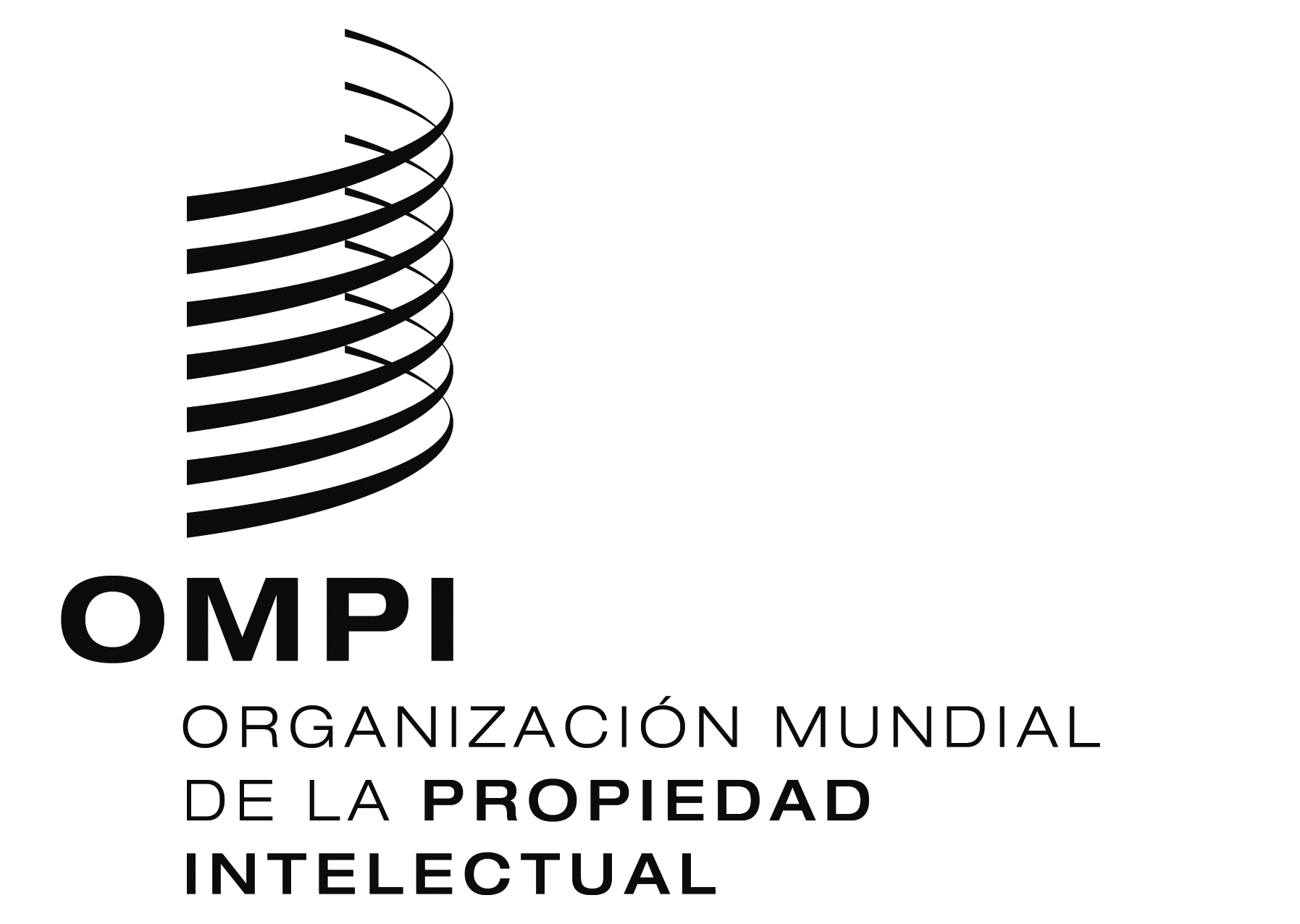 aviso NO. 22/2016aviso NO. 22/2016aviso NO. 22/2016